ÇAYCUMA TSO FEN LİSESİ 2018 – 19 EĞİTİM ÖĞRETİM YILI SATRANÇ FAALİYETLERİOkulumuz 2018 – 19 eğitim öğretim yılında aşağıdaki okul içi turnuvaları gerçekleştirmiştir.3 Ekim 2018 Çarşamba 24 sporcu16 Ocak 2019 Çarşamba 19 sporcu20 Şubat 2019 Çarşamba 48 sporcu 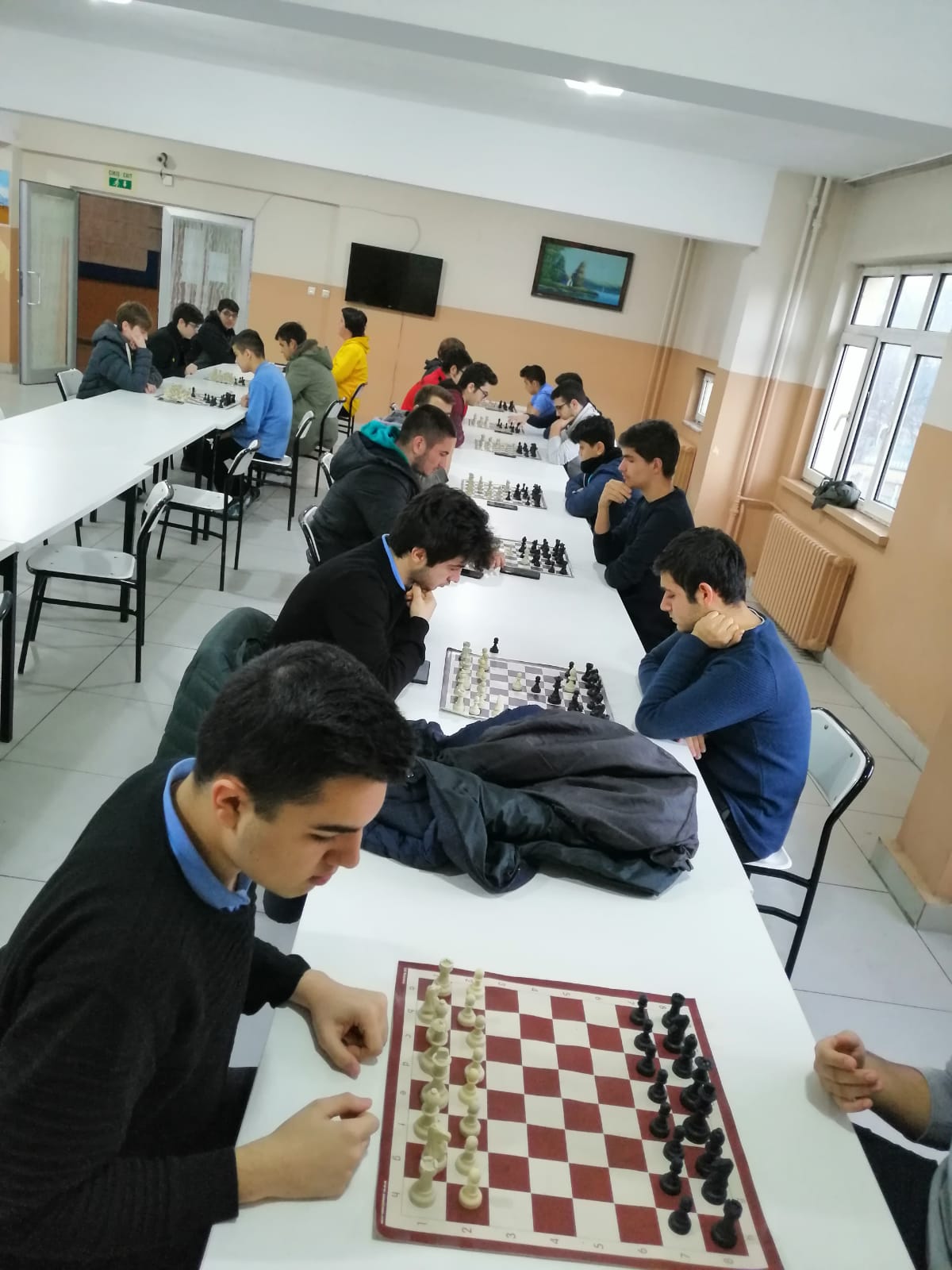 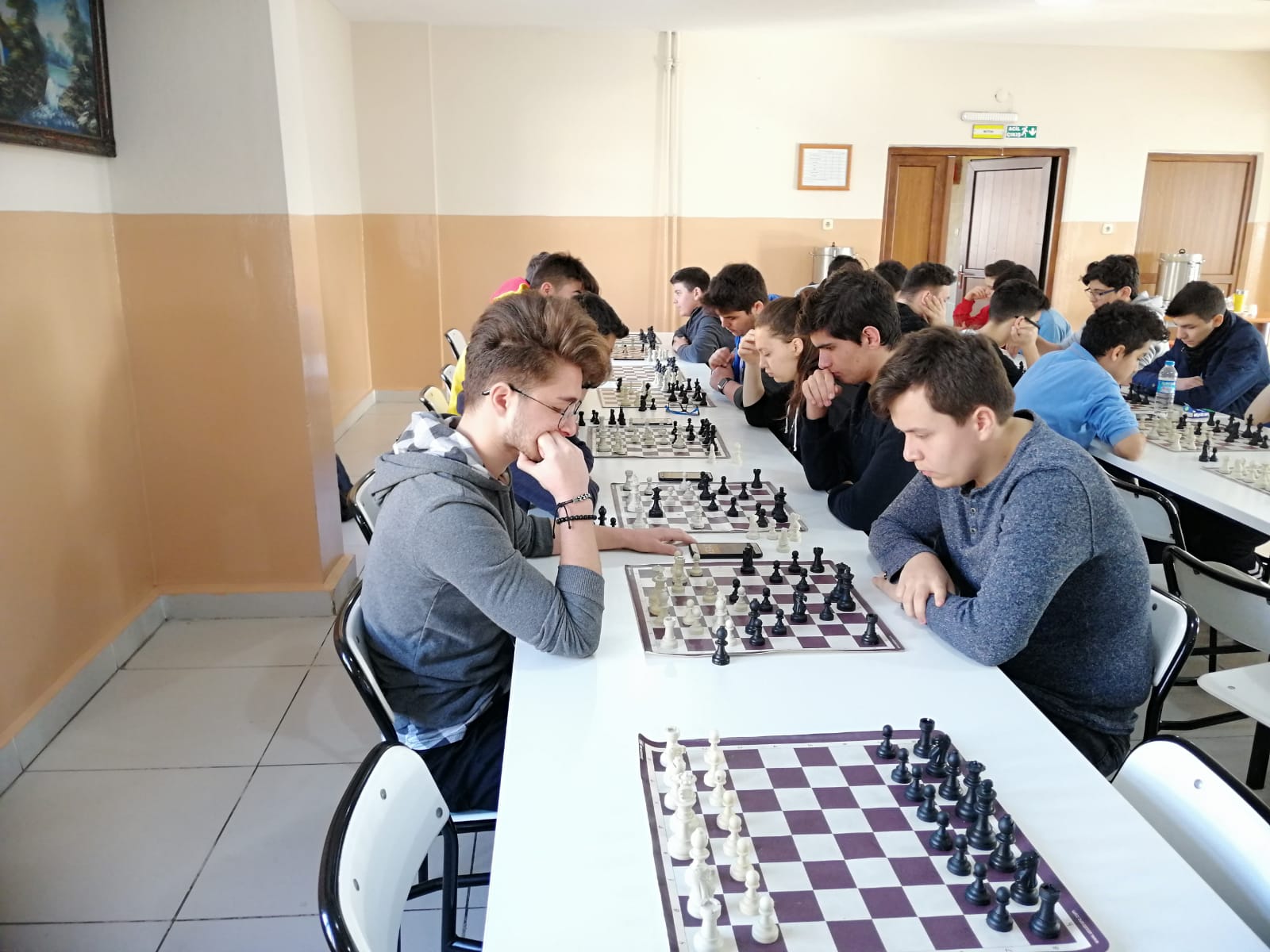 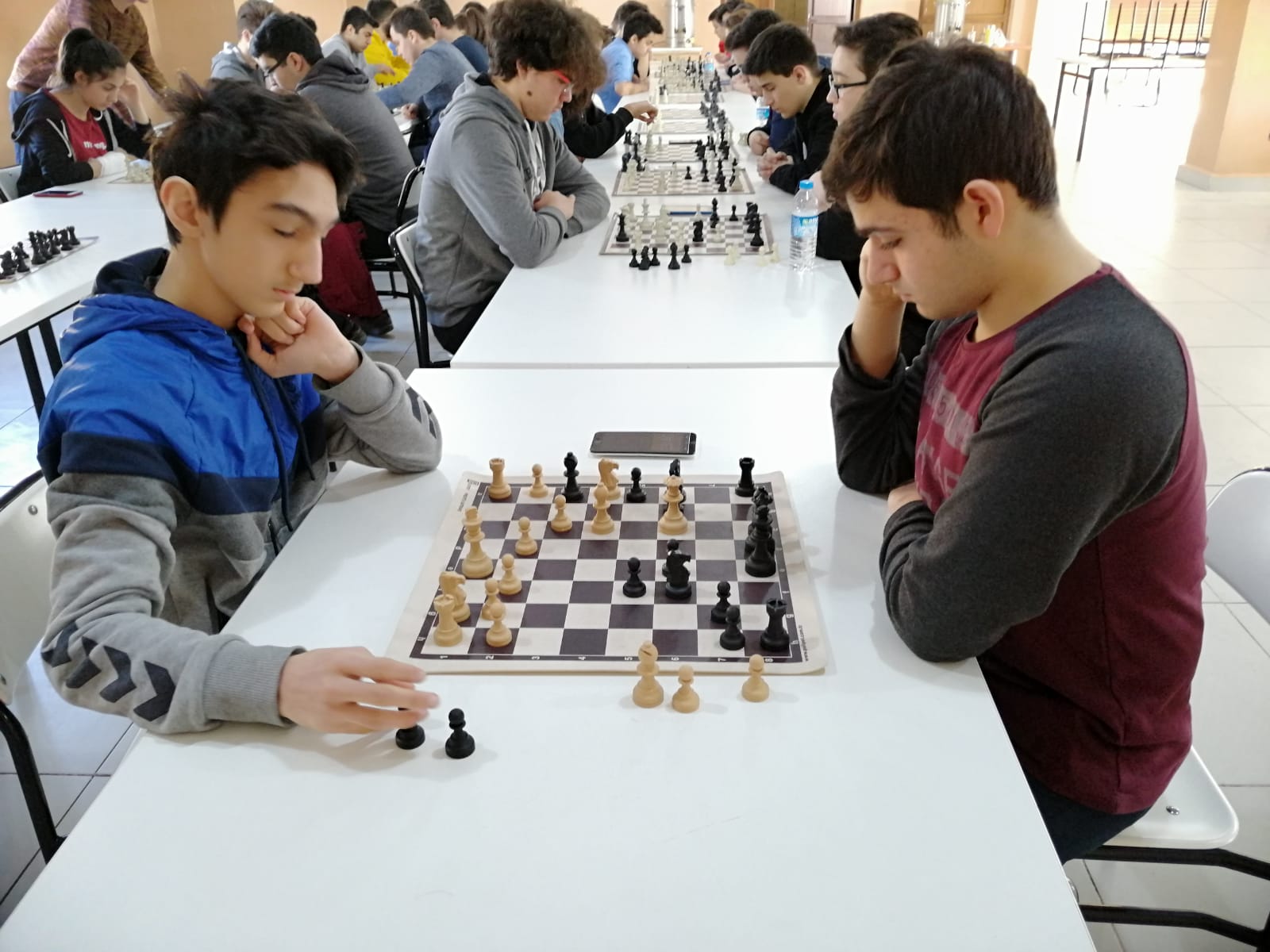 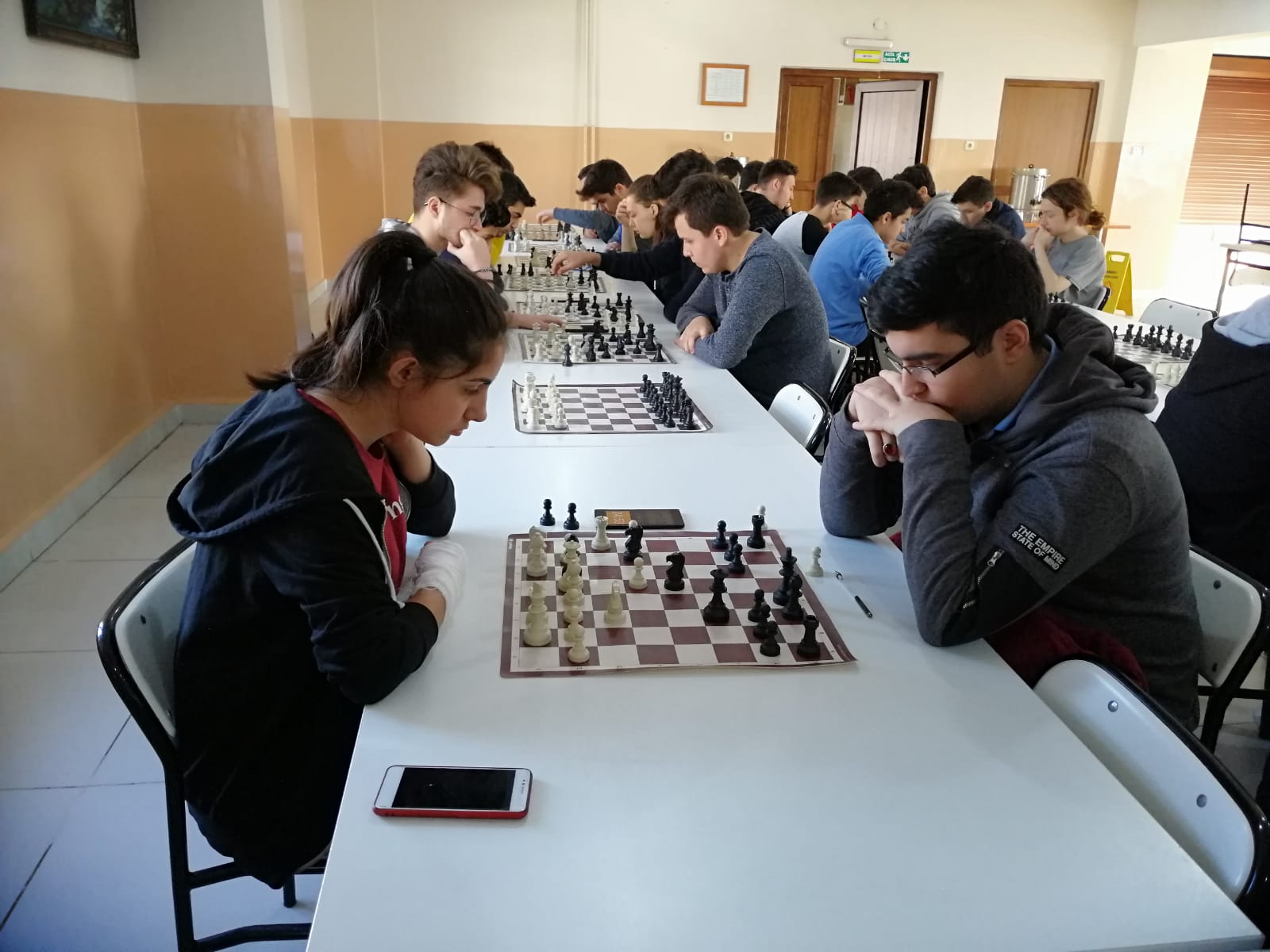 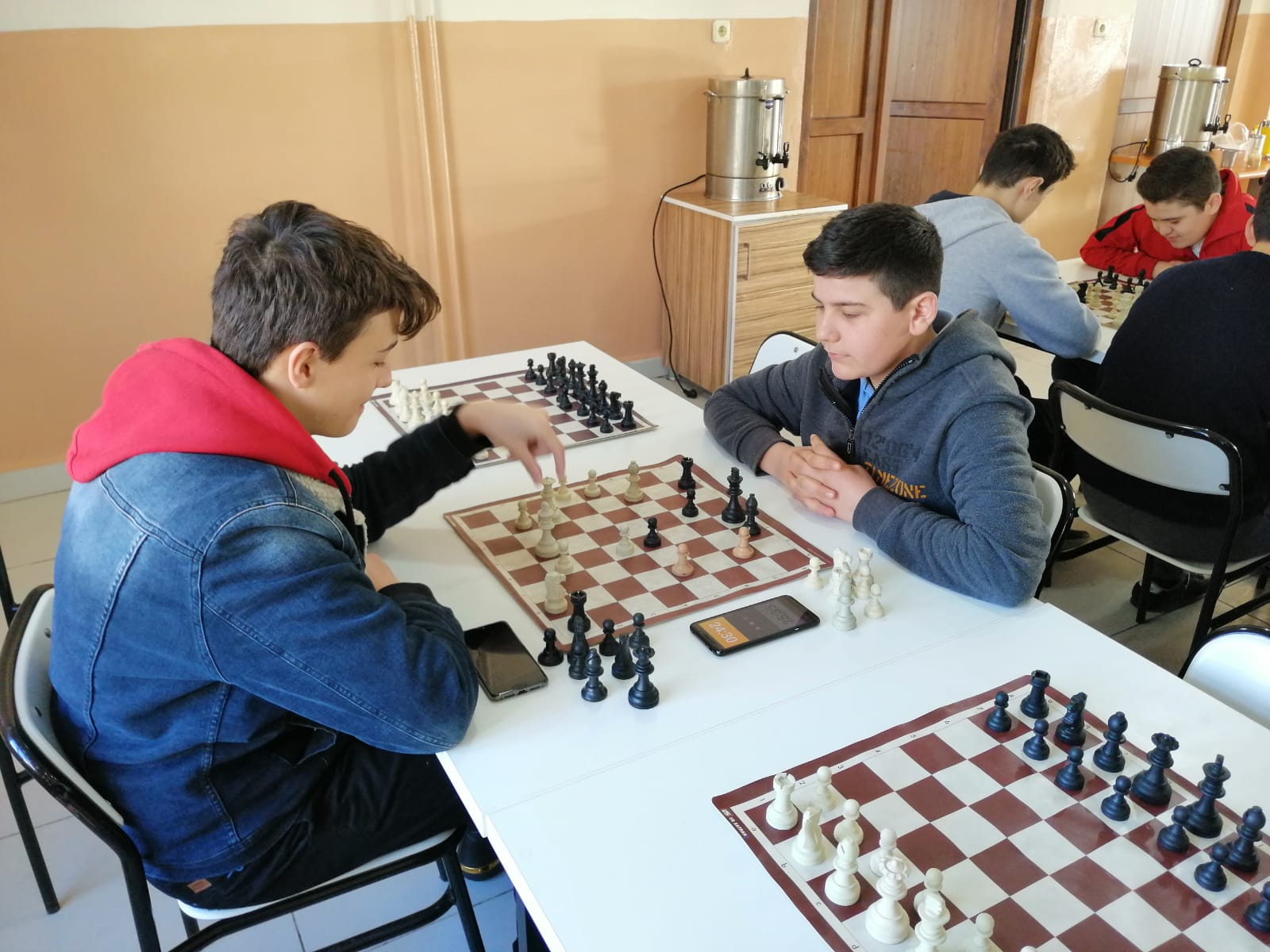 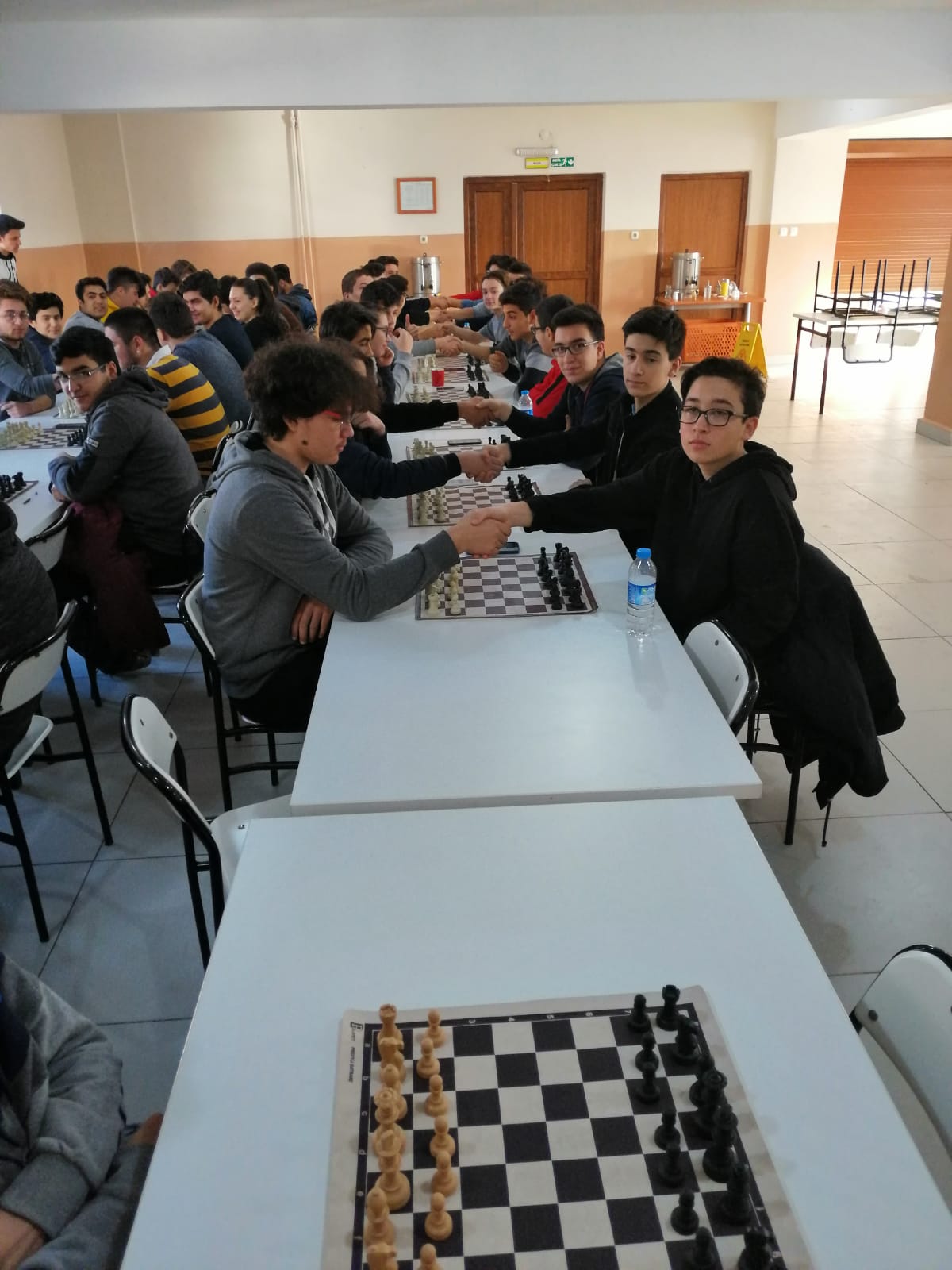 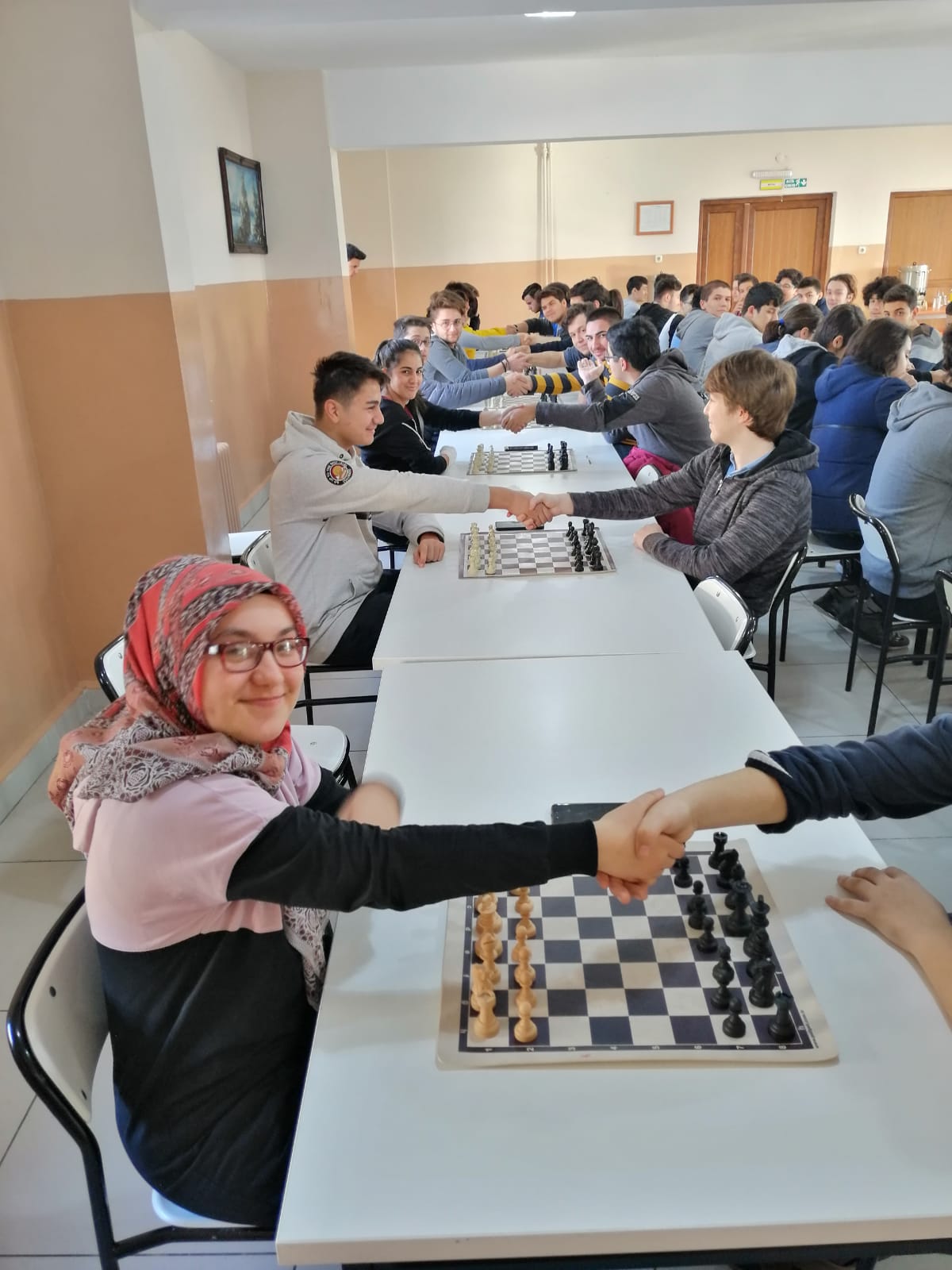 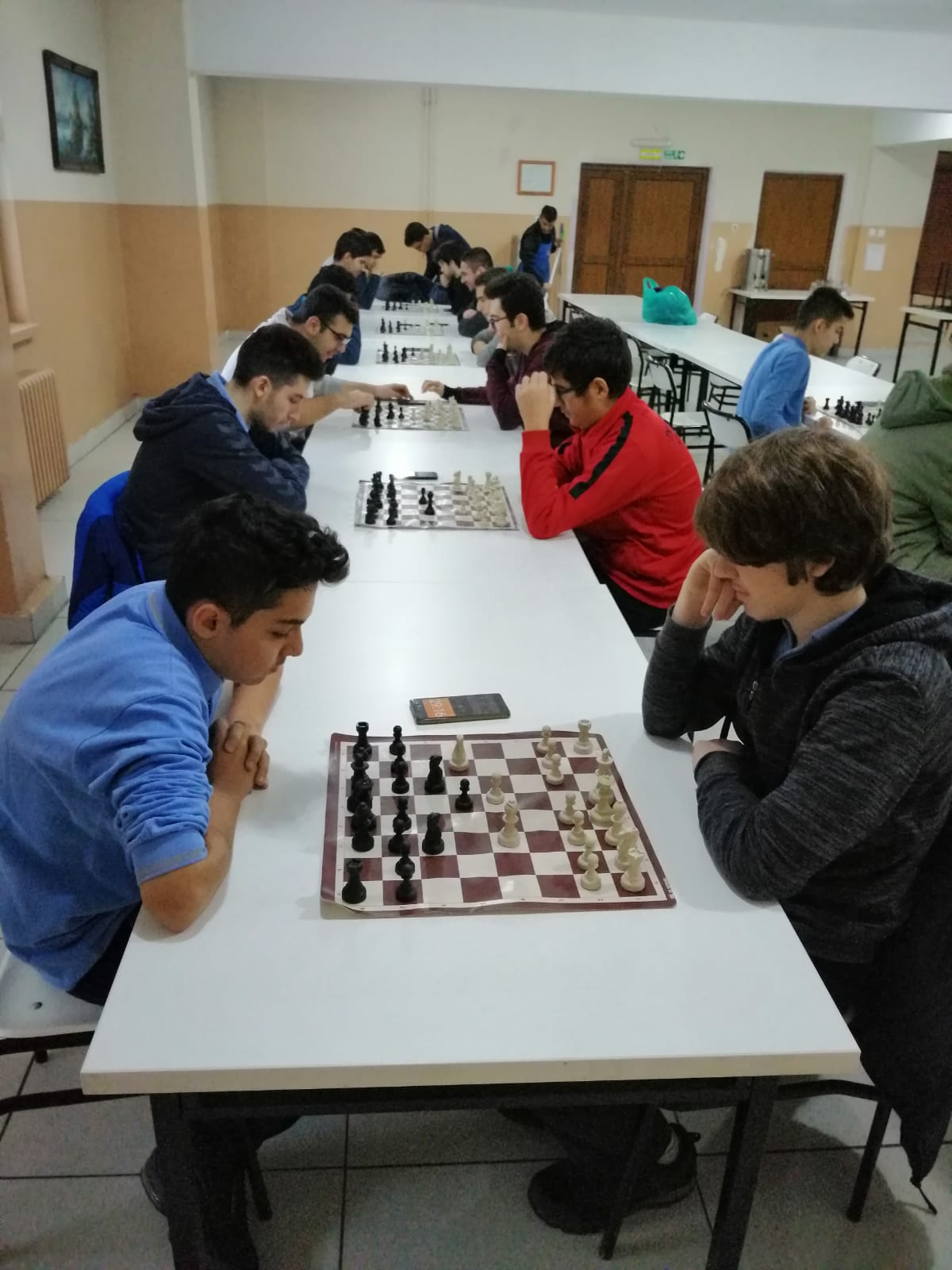 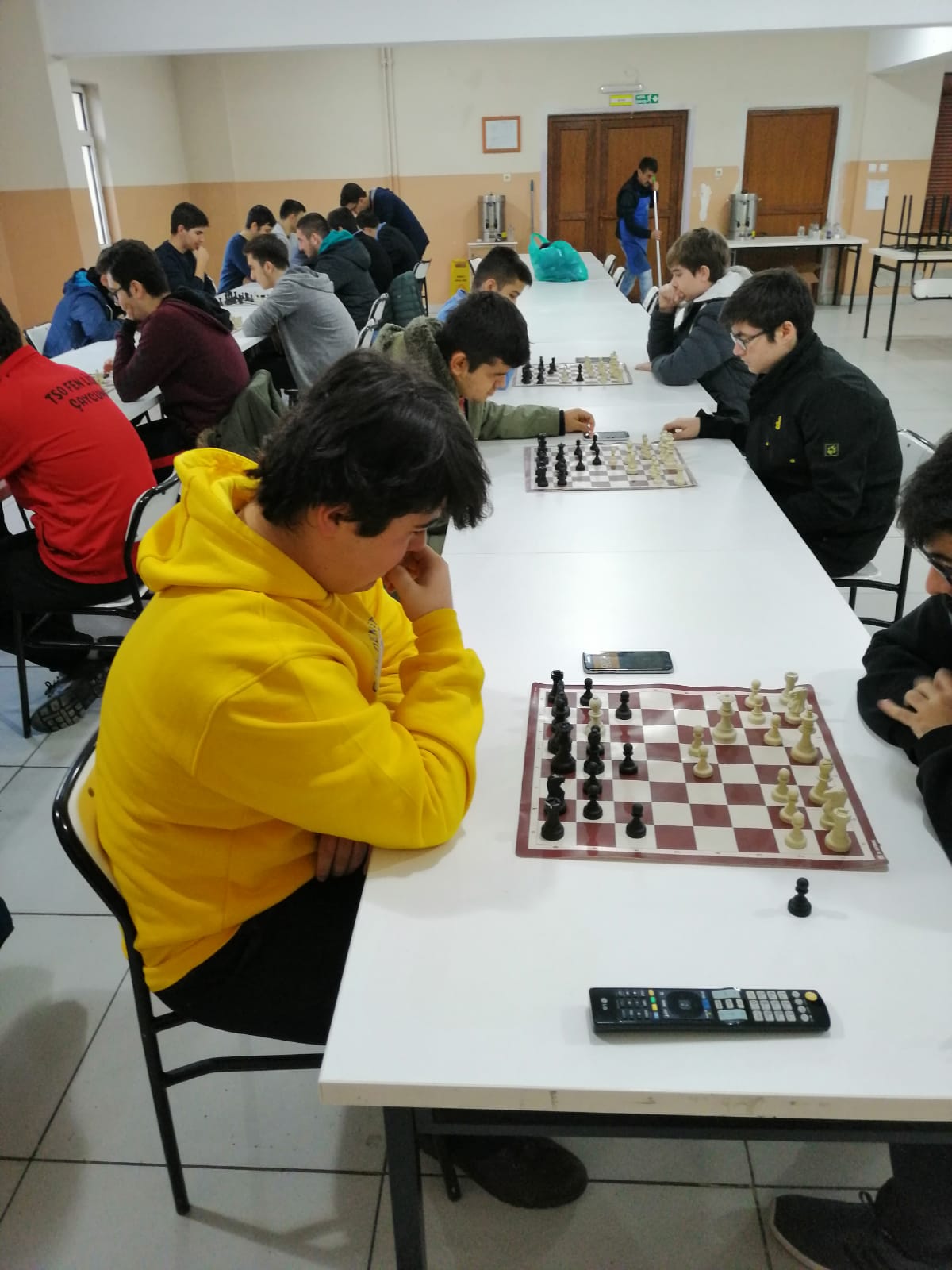 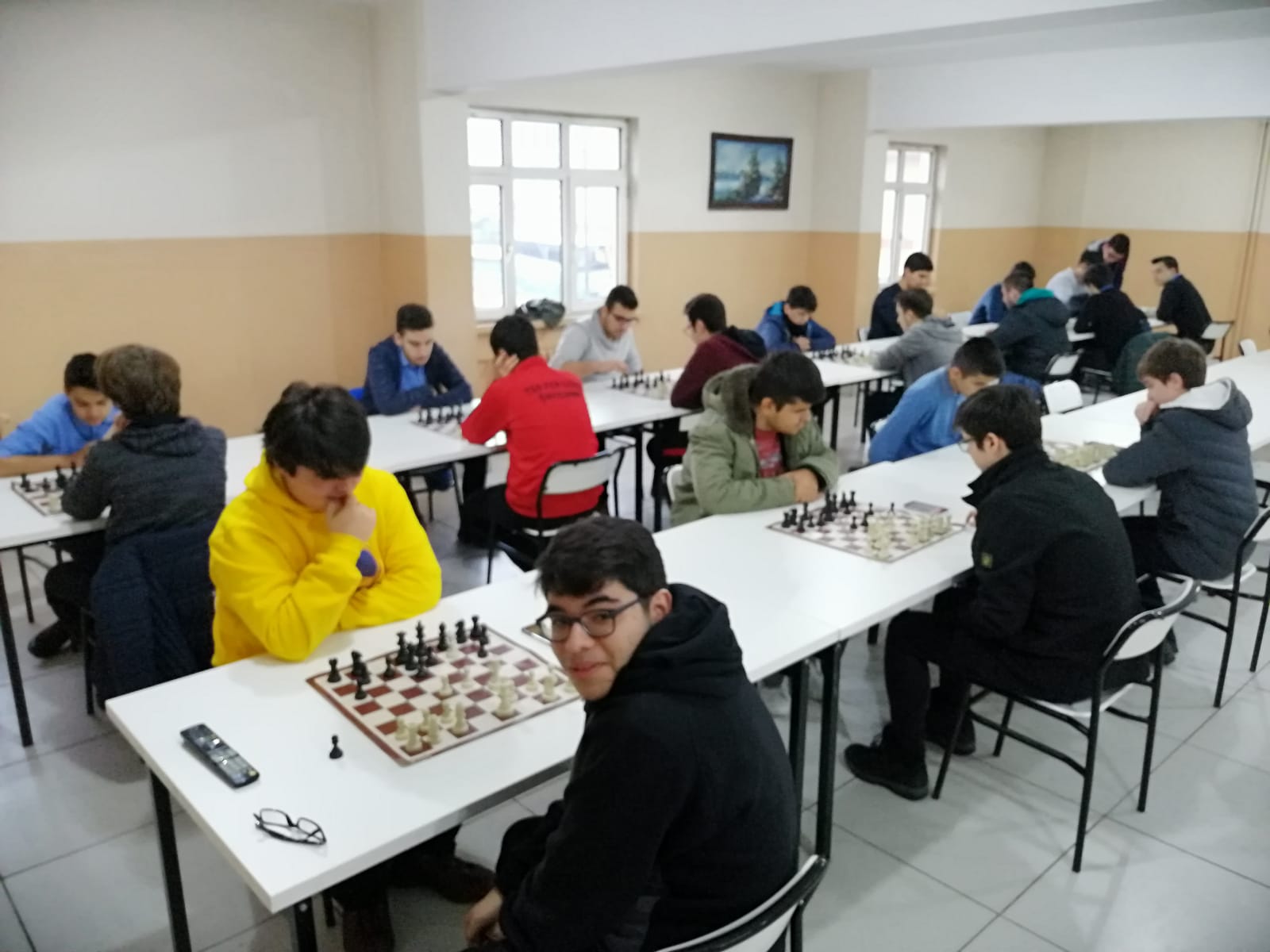 